Муниципальное дошкольное общеобразовательное учреждениеДетский сад №2 общеразвивающего вида г. Магнитогорска«Мы рисуем музыку»Подготовила: музыкальный руководитель 1 категорииМалихова Ксения ВалерьевнаМагнитогорск 2021 г.«Я хочу услышать музыку,  Я хочу увидеть музыку…»Музыкальное восприятие – сложный, чувственный поэтический процесс, наполненный глубокими внутренними переживаниями. В нём переплетаются сенсорные ощущения музыкальных звуков и красота созвучий, предыдущий опыт и живые ассоциации с происходящим в данный момент, следование за развитием музыкальных образов и яркие ответные реакции на них. Музыка, как и другие виды искусства, отражает действительность. В опере и балете она характеризует поступки, отношения, переживания героев.  В музыке изобразительного характера, которую можно назвать «музыкальной живописью», «рисуются» великолепные картины природы. В повседневной жизни музыка сопровождает человека, выявляет его отношение к окружающему миру, обогащает духовно, помогает трудиться, отдыхать. Программа воспитания дошкольников по разделу «Слушание музыки» имеет конкретные задачи:- знакомить детей с художественными, доступными их восприятию образцами современной, классической и народной музыки;- развивать музыкальную восприимчивость детей, способность эмоционально откликаться на чувства, выраженные в музыке;- различать музыкальные образы, особенности их развития;- дать первоначальные сведения о музыке, подводить к запоминанию музыкальных произведений, различению их содержания, характера, средств выразительности, формировать оценочное отношения.Содержание программы включает в себя три основных элемента:- ознакомление с музыкальными произведениями, воспитание любви к ним, их запоминание, накопление музыкальных впечатлений;- привитие навыков культуры слушания музыки;- формирование музыкального вкуса в процессе накопления слуховых впечатлений, первоначальных сведений о музыке. Для наиболее эффективной организации учебно-воспитательного процесса, а также решения конкретных задач формирования музыкального восприятия детей, необходимо участие и их родителей. Это обусловлено несколькими причинами: - во-первых, в силу своих возрастных особенностей дети не могут быть абсолютно самостоятельными и им необходима помощь взрослого. - во-вторых, объединение детей и взрослых особенно важно в ситуации широко распространённого дефицита внутрисемейного общения.Для обеспечения качества музыкального образования дошкольников и поддержания интереса детей к восприятию музыки я предлагаю им перенести музыку на бумагу.С помощью взрослого ребенок визуализирует услышанный на занятии музыкальный образ, воплощая в рисунке свои эмоции от прослушанного произведения. 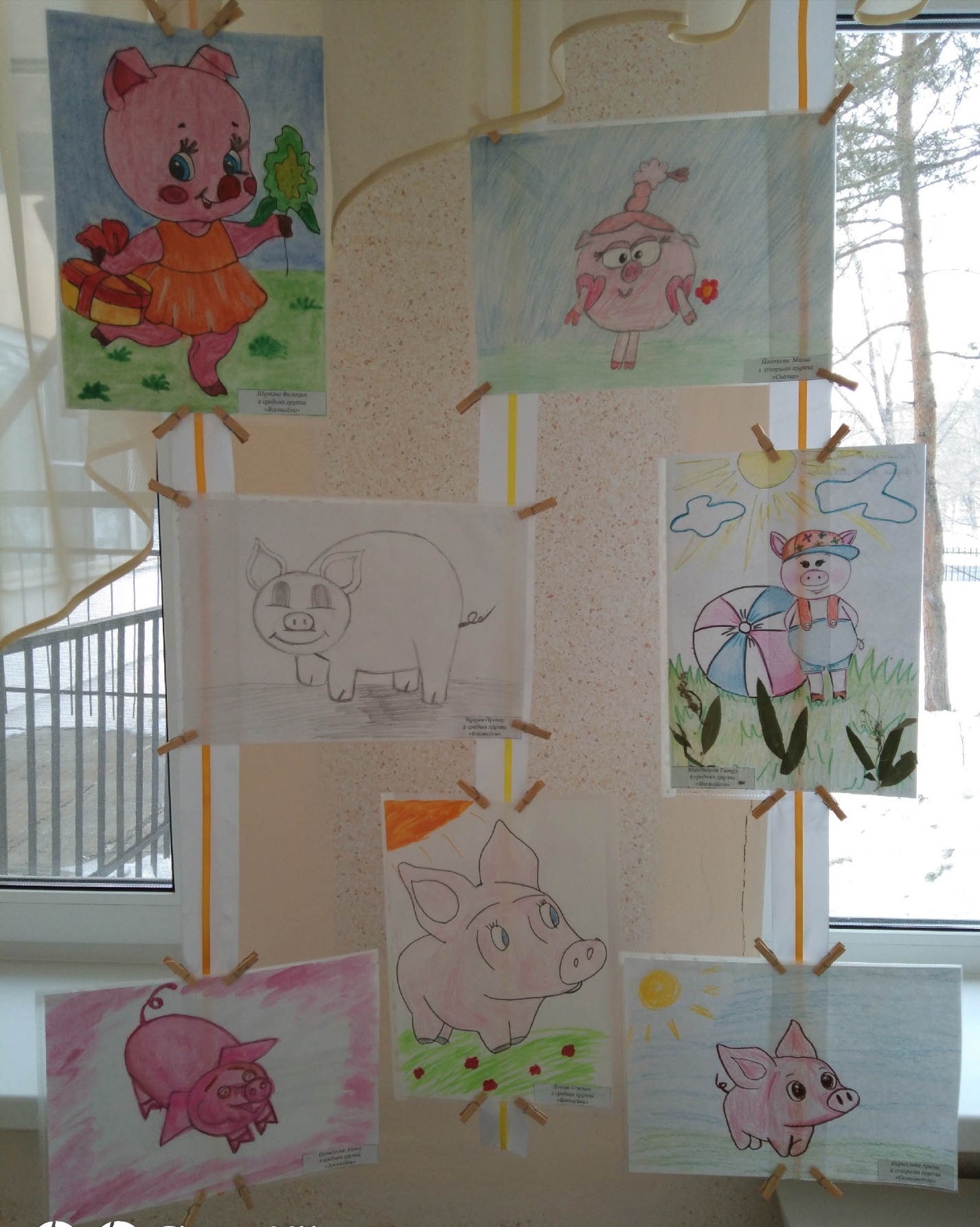 «Марширующие поросята» муз. П.Берлин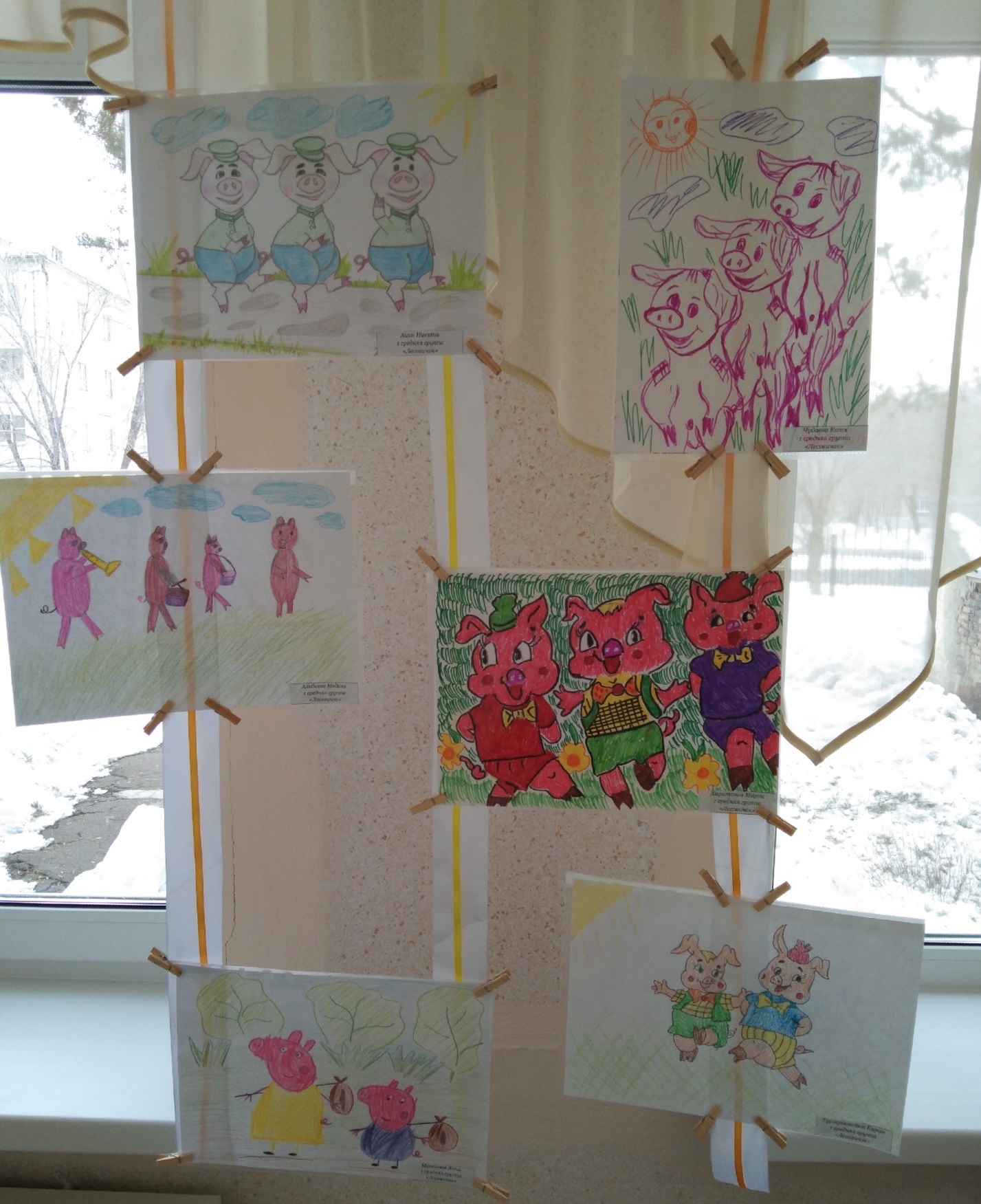 «Марширующие поросята» муз. П.Берлин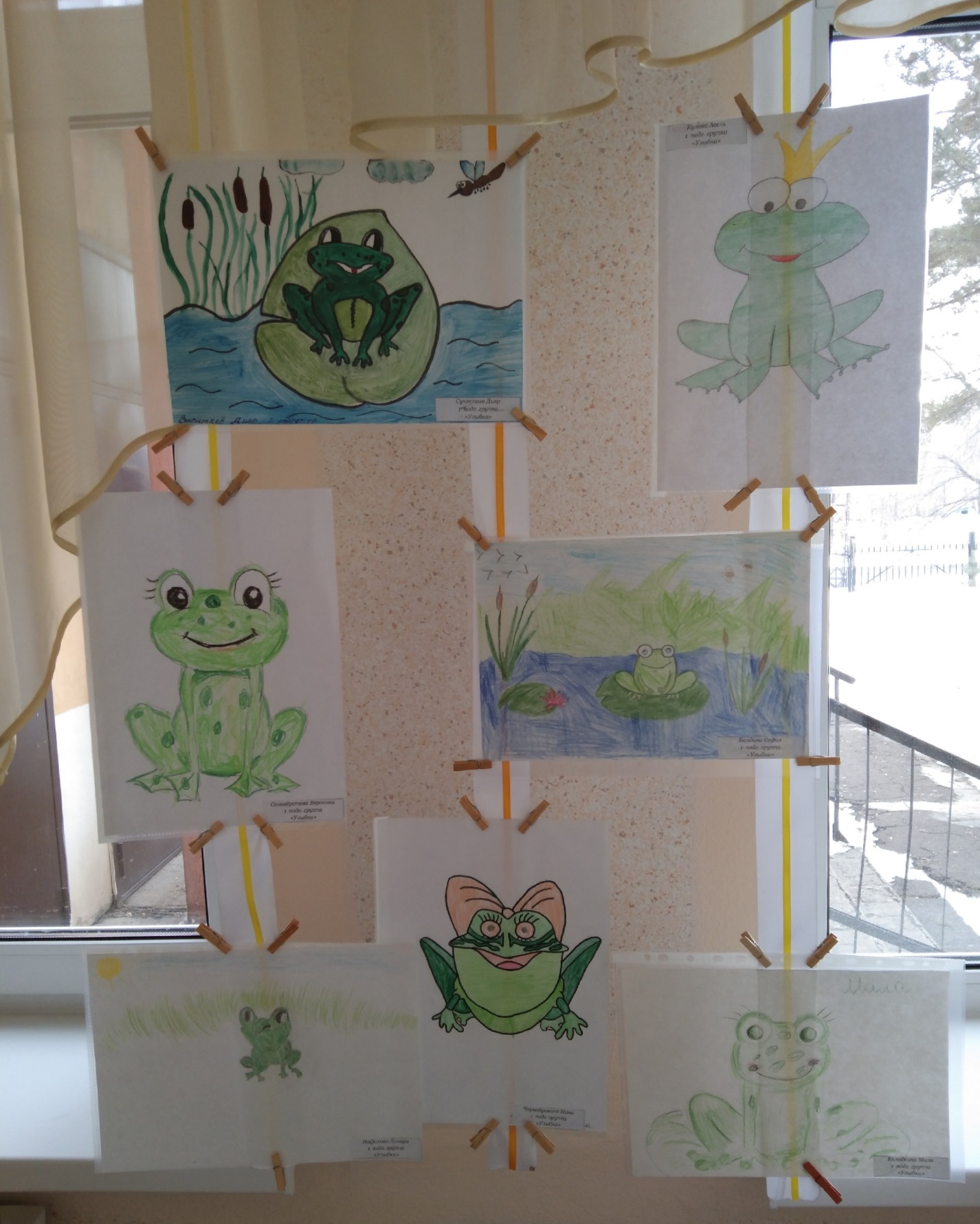 «Лягушка» муз. Ю.Слонова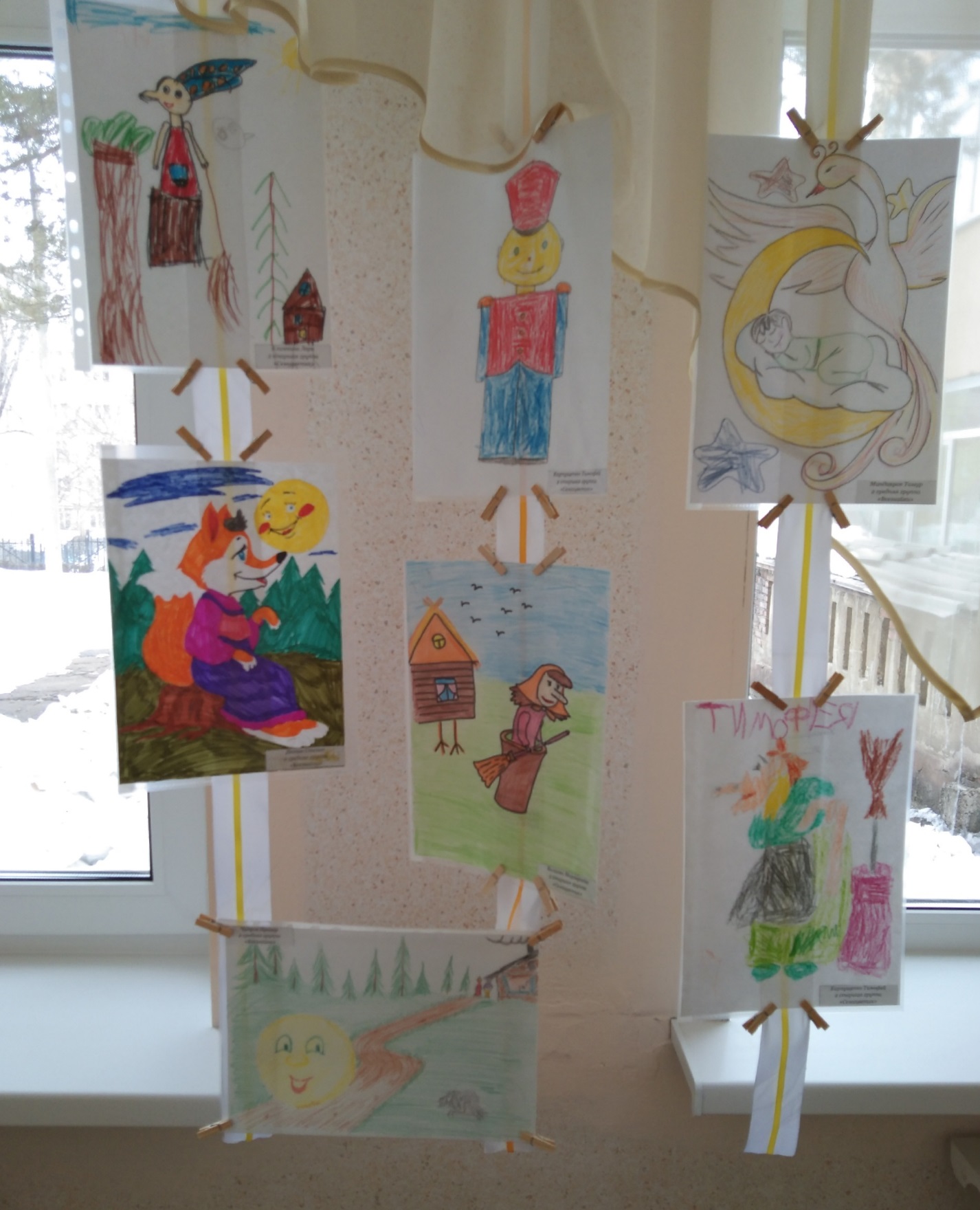 «Сказка в музыке»